О мерах по организационно-финансовому укреплению Хомутовской и Курской территориальных профсоюзных организаций	Заслушав информацию председателей местных Курской (Черкашина О.В.) и Хомутовской (Воронина Р.И.) профсоюзных организаций,   президиум отмечает, что охват профсоюзным членством в Курском районе составляет 84%  (920 членов профсоюза из 1100 работающих), Хомутовском – 60% (270 членов профсоюза из 454 работающих). Райкомами проводится определенная работа по организационно-финансовому укреплению местных организаций, повышению уровня защиты трудовых прав, социально-экономических и профессиональных интересов работников, предпринимаются организационные меры по усилению мотивации профсоюзного членства.На трехстороннем уровне заключаются с последующей регистрацией в Комитете по труду Курской области территориальные отраслевые соглашения, сроки действия которых продлены до конца 2019 года. В настоящее время разрабатываются проекты новых соглашений. Вопросы  организационно-финансового укрепления местных, первичных профсоюзных организаций; оплаты труда, состояния социального партнерства рассматриваются на заседаниях президиумов райкомов профсоюза, заседаниях профкомов, совместных совещаниях председателей первичных профсоюзных организаций и руководителей образовательных учреждений. Заслушиваются отчеты о ходе выполнения коллективных договоров и соглашений. Так, на заседаниях президиума Курского, Хомутовского райкомов профсоюза рассмотрены вопросы: в 2018 году  - «О выполнении территориального соглашения по регулированию социально-трудовых отношений в образовании района»; в Курском – в феврале 2017  года «О состоянии профсоюзного членства в Лебяженском филиале МБОУ «Клюквинская СОШ», МБДОУ  «Детский сад Черемушки»; в октябре 2018 года - «Анализ работы профсоюзных организаций по вовлечению всех работающих в профсоюзную организацию», в апреле 2019 года - «О работе первичных профсоюзных организаций по созданию здоровых и безопасных условий в МБОУ «Ушаковская СОШ» и  МБОУ «Сапоговская СОШ».На заседаниях  президиума Хомутовского райкома: в апреле 2018 году «О деятельности профорганизаций МБОУ «Хомутовская СОШ», МБОУ «Подовская СОШ» по организационному укреплению и повышению мотивации профчленства»; в декабре 2018 года «Анализ состояния профсоюзного членства в ППО и практика ведения делопроизводства в первичных профсоюзных организациях» и др.   Райкомы профсоюза, первичные профсоюзные организации, администрации образовательных учреждений и управления образования Администраций  Курского и Хомутовского районов работают совместно. Выполняя представительную функцию председатели, члены райкома профсоюза и профкомов образовательных учреждений входят в составы различных комиссий, принимают участие в разработке локальных нормативных актов образовательных учреждений в разрешении трудовых споров. В системе социального партнерства созданы и работают районные отраслевые комиссии и комиссии  образовательных учреждений по регулированию социально-трудовых отношений. Деятельность комиссий организована в большинстве образовательных учреждений. Коллективные договоры действуют во всех образовательных учреждениях и прошли уведомительную регистрацию в Комитете по труду Курской области. Подавляющее число обязательств коллективных договоров образовательных организаций в области трудовых отношений, оплаты труда, повышения квалификации и аттестации педагогических кадров, рабочего времени, охраны труда и здоровья сторонами социального партнерства выполняются. В коллективных договорах образовательных организаций предусмотрены доплаты председателям ППО за счет средств, предусмотренных на выплаты стимулирующего характера, в соответствии с утвержденными показателями эффективности и результативности работы (от 2%  в Хомутовском, от 2-х до 5 баллов в  Курском районах). Местные профорганизации принимают участие в организации районных конкурсов профмастерства, мероприятий к знаменательным датам, учительских турслетов и прочее, организуют чествование ветеранов педагогического труда, поздравления членов профсоюза в связи с юбилеями, чествования молодых педагогов и т.п. Созданы и работают районные Молодежные советы.Райкомами профсоюза проводятся индивидуальные консультации, оказываются материальная, правовая помощь членам профсоюза.Согласно планам работы местные профорганизации проводят обучение профактива, семинары для председателей ППО, уполномоченных по охране труда, организуют участие профактива в обучающих мероприятиях обкома профсоюза: семинарах, Днях обкома в районах, видеоконференциях в режиме on-line. Осуществляется работа по информированию членов профсоюза о деятельности выборных профсоюзных органов всех уровней: во всех первичных организациях и в райкомах профсоюза оформлены Профсоюзные уголки, информационные центры, где размещена необходимая информация для членов профсоюза, профактива. Широко практикуются выступления председателей и профактива на массовых мероприятиях райооного масштаба для педагогов. Профсоюзные печатные издания «Мой Профсоюз» в 2018  выписывала 60% ППО Курской организации, на 2019 год не выписано ни одного экземпляра; за последние 3 года в Хомутовской МПО подписка на профсоюзные издания отсутствует.  Электронная связь с первичными профсоюзными организациями налажена в обеих местных профорганизациях.	 Финансово-хозяйственная деятельность организаций ведётся в соответствии с федеральным законодательством о бухгалтерском учёте и отчётности,  Налоговым кодексом РФ, Уставом Профсоюза и решениями вышестоящих профсоюзных органов. Финансовая деятельность организаций осуществляется за счёт членских профсоюзных взносов,  на уставную деятельность вышестоящих профсоюзных органов в соответствии с решением 5 пленума обкома профсоюза от  01.03.2018 г.  перечисляется 30% профвзносов,  в полном объёме и своевременно.  Финансовые  отчёты и сметы доходов и  расходов  утверждаются ежегодно.  Нарушений в ведении кассовых операций не установлено.  Все проводимые расходы подтверждаются необходимыми оправдательными документами.   	Контроль за финансово-хозяйственной деятельностью  организаций осуществляют контрольно-ревизионные комиссии в количестве 3-х человек. Итоги ревизий оформляются актами,  рассматриваются на заседаниях выборных коллегиальных органов. Порядок распределения профсоюзного бюджета МПО в среднем за три  года  по основным статьям  расходов сложился следующим образом:- в Курской МПО  на культурно-массовые мероприятия  израсходовано 11,9%, на материальную помощь - 28,7%, на спортивно-оздоровительную работу - 6%,  на работу с молодёжью - 0,5%; на обучение профактива и командировочные расходы – 0,8%, услуги банка – 1,3%. - в Хомутовской МПО на культурно-массовые расходы направлено   30,6%;  на материальную помощь  - 20,3%;  на оздоровление членов профсоюза – 3,3%, услуги банка – 3,5%.  Активно ведется работа по реализации областной программы «Оздоровление». В 2018 году В Курском р-не израсходовано на оздоровление и отдых членов профсоюза 80 тысяч рублей (4%) по системе «софинансирования», в текущем году по системе «софинансирования» израсходовано 8 тысяч рублей. В  Хомутовской   организации на оздоровление и отдых в 2018 году расходы средств профсоюзного бюджета составили 3,3% по системе «софинансирования», в 2019 году денежные средства не расходовались. Состояние организационно-финансовой работы в Хомутовской и Курской   профсоюзных организациях в целом требует существенного улучшения и  совершенствования.В проверяемых местных профсоюзных организациях имеется существенный резерв профсоюзного членства. Некоторые ППО, в которых в Профсоюзе состоит менее 50%, не являются законными представителями трудовых интересов работников в диалоге с работодателями: в Хомутовском р-не – Хомутовская СОШ (25%), в Подовская СОШ (45%), в ДЮСШ (15%), в Дом детского творчества (41,7%); в Курском  районе - Полянская СОШ (38,2%). Такая ситуация складывается давно, однако местными организациями до сих пор не приняты Программы по организационному укреплению и повышению мотивации профчленства.  Невысокую заинтересованность проявляют организации в такой  инновационной  форме материальной поддержки членов профсоюза  как Кредитный потребительный кооператив «Образование». В деятельности КПК «Образование» в качестве юридического лица принимает участие  Курская МПО и 12 членов профсоюза,  в  Хомутовской МПО нет ни одного члена профсоюза, вступившего в КПК «Образование».Слабо используются новые информационные  технологии в работе по мотивации профсоюзного членства: ни в Хомутовской, ни в Курской МПО  не созданы сайты. Странички ППО есть на сайтах 3-х образовательных организаций в Хомутовском районе, в Курской местной профсоюзной организации – 5, не содержат актуальной информации. Местными организациями не обеспечивается выполнение целевых показателей расходования средств профсоюзных бюджетов по приоритетным направлениям деятельности Профсоюза:- на подготовку профсоюзного актива вместо рекомендованных 6-10% в  Курской организации направлено - 0,8 %;- на работу с молодёжью в Курской МПО израсходовано 0,5% вместо рекомендованных 2-4%;в Хомутовской организации средства на  вышеуказанные цели не расходовались.Кроме того, решения райкомов, профсоюзных комитетов по основным плановым вопросам носят зачастую декларативный характер, МПО не практикуют выпуск тематических информбюллетеней в помощь профактиву и т.д.Президиум обкома ПрофсоюзаП О С Т А Н О В Л Я Е Т:Хомутовскому (Воронина Р.И.), Курскому (Черкашина О.В.) райкому  Профсоюза считать организационно-финансовое укрепление  организаций важнейшей задачей,  с этой целью:   - организовать работу по подготовке, заключению территориальных отраслевых соглашений в соответствии с изменениями в законодательстве РФ, Курской области, сфере образования,  Региональным отраслевым соглашением между комитетом образования и науки Курской области и Курской областной организацией профессионального союза работников народного образования и науки РФ на 2019-2021 годы;   - добиваться финансового обеспечения и безусловного выполнения принятых обязательств, регулярно совместно с Администрациями районов, администрациями образовательных организаций осуществлять контроль за выполнением Соглашений, коллективных договоров, постоянно информировать работников о ходе их реализации, вести учет экономической эффективности Соглашений и коллективных договоров;- разработать конкретный  план мероприятий по организационному укреплению местных профсоюзных организаций (Программа);- усилить работу по мотивации профсоюзного членства, повышению авторитета Профсоюза, активизировать деятельность Молодёжных советов местных профсоюзных организаций;- систематически вести работу по обучению профсоюзного актива;-  осуществлять работу с социальными партнёрами - руководителями  образовательных организаций по углублению сотрудничества  с профсоюзными организациями, повышению правовой культуры руководителей и членов профсоюза;- полнее  использовать в работе возможности районных СМИ, периодических профсоюзных изданий (газет «Мой Профсоюз» и  «Наш взгляд»), наладить выпуск информационных бюллетеней в помощь профсоюзному активу;- регулярно информировать членов профсоюза о деятельности профсоюзных органов всех уровней по защите трудовых, профессиональных прав и интересов членов профсоюза, создать сайты МПО, странички ППО образовательных организаций, действующие странички ППО привести в актуальный режим в соответствии с рекомендациями обкома Профсоюза;- обеспечить эффективное расходование средств профсоюзного бюджета в соответствии с утверждаемыми ежегодно сметами  и исполнение целевых показателей расходования  средств по приоритетным направлениям деятельности Профсоюза:подготовка и обучение профсоюзного актива – 6-10%;информационно-пропагандистская работа – 4-6%;работа с молодёжью – 2-4%;инновационные формы солидарной поддержки  – 3-5%);- заслушивать  на заседаниях  райкомов профсоюза работу профкомов образовательных организаций по различным направлениям деятельности, повышению исполнительской дисциплины профсоюзных органов и актива в процессе  выполнения принятых решений;- председателям ревизионных комиссий, местных, первичных профсоюзных организаций ежегодно информировать членов профсоюза о расходовании средств профсоюзного бюджета и результатах ревизий финансово-хозяйственной деятельности профсоюзных организаций.2. Рекомендовать Хомутовской, Курской местным организациям активнее вести работу:-  по консолидации профсоюзного бюджета на реализацию программы «Оздоровление»;- по вовлечению членов профсоюза в  Кредитный потребительский кооператив «Образование» с целью их материальной поддержки.  3. Хомутовской, Курской МПО обсудить данное постановление на заседаниях райкома, разработать планы мероприятий и принять конкретные меры по повышению эффективности работы  территориальных, первичных профсоюзных организаций   по всем направлениям деятельности. Представить информацию о результатах проделанной работы в обком профсоюза до 1 марта 2020 года.4. Контроль за выполнением настоящего постановления возложить на главного специалиста обкома профсоюза Ужакину З.А. и главного бухгалтера  Крутых В.А.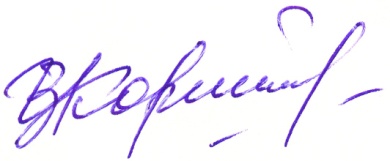 Председатель Курской областной организации Профсоюза                                               И.В. Корякина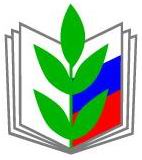 ПРОФСОЮЗ РАБОТНИКОВ НАРОДНОГО ОБРАЗОВАНИЯ И НАУКИ РОССИЙСКОЙ ФЕДЕРАЦИИ (ОБЩЕРОССИЙСКИЙ ПРОФСОЮЗ ОБРАЗОВАНИЯ)                                                                           КУРСКАЯ ОБЛАСТНАЯ ОРГАНИЗАЦИЯ                                                                                                         ПРЕЗИДИУМ ОБЛАСТНОГО КОМИТЕТА ПРОФСОЮЗАПОСТАНОВЛЕНИЕПРОФСОЮЗ РАБОТНИКОВ НАРОДНОГО ОБРАЗОВАНИЯ И НАУКИ РОССИЙСКОЙ ФЕДЕРАЦИИ (ОБЩЕРОССИЙСКИЙ ПРОФСОЮЗ ОБРАЗОВАНИЯ)                                                                           КУРСКАЯ ОБЛАСТНАЯ ОРГАНИЗАЦИЯ                                                                                                         ПРЕЗИДИУМ ОБЛАСТНОГО КОМИТЕТА ПРОФСОЮЗАПОСТАНОВЛЕНИЕПРОФСОЮЗ РАБОТНИКОВ НАРОДНОГО ОБРАЗОВАНИЯ И НАУКИ РОССИЙСКОЙ ФЕДЕРАЦИИ (ОБЩЕРОССИЙСКИЙ ПРОФСОЮЗ ОБРАЗОВАНИЯ)                                                                           КУРСКАЯ ОБЛАСТНАЯ ОРГАНИЗАЦИЯ                                                                                                         ПРЕЗИДИУМ ОБЛАСТНОГО КОМИТЕТА ПРОФСОЮЗАПОСТАНОВЛЕНИЕПРОФСОЮЗ РАБОТНИКОВ НАРОДНОГО ОБРАЗОВАНИЯ И НАУКИ РОССИЙСКОЙ ФЕДЕРАЦИИ (ОБЩЕРОССИЙСКИЙ ПРОФСОЮЗ ОБРАЗОВАНИЯ)                                                                           КУРСКАЯ ОБЛАСТНАЯ ОРГАНИЗАЦИЯ                                                                                                         ПРЕЗИДИУМ ОБЛАСТНОГО КОМИТЕТА ПРОФСОЮЗАПОСТАНОВЛЕНИЕПРОФСОЮЗ РАБОТНИКОВ НАРОДНОГО ОБРАЗОВАНИЯ И НАУКИ РОССИЙСКОЙ ФЕДЕРАЦИИ (ОБЩЕРОССИЙСКИЙ ПРОФСОЮЗ ОБРАЗОВАНИЯ)                                                                           КУРСКАЯ ОБЛАСТНАЯ ОРГАНИЗАЦИЯ                                                                                                         ПРЕЗИДИУМ ОБЛАСТНОГО КОМИТЕТА ПРОФСОЮЗАПОСТАНОВЛЕНИЕ 13.06.2019 г.г. Курскг. Курскг. Курск№ 24